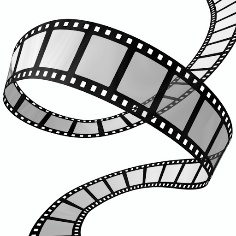 Area and Circumference of CirclesAnswer the questions to 1 decimal place, link your answers to the letters above and unscramble to find the name of a film:ABCDEFGHIJKLM23.18.67.250.417.3124.750.3201.114.162.450.28.614.2NOPQRSTUVWXYZ7.191.745.746.045.814.328.651.062.35.07.023.0183.3QuestionFind the area in cm2 of a circle with a diameter of 8 cmFind the circumference in cm of a circle with a diameter of 5.5 cmFind the area in cm2 of a semi-circle with a radius of 6.3 cmFind the perimeter in cm of a semi-circle with a diameter of 9 cmAnswerLetterQuestionFind the diameter in cm of a circle with an area of 235 cm2.Find the radius in cm of a circle with a circumference of 90 cm.Find the radius in cm of a semi-circle with an area of 80 cm2.Find the area in cm2 of a circle with a circumference of 24 cm.AnswerLetter